Design Technology: Task sheets for individual student foldersOutline of the task, including steps, deadlines and success criteriaInitial and redrafted designsLearning about a designerThe construction process – photographs + stem sentences with ‘what went right’, ‘ebi’Evaluation including test of whether or not it met its purpose and teacher evaluation against Success Criteria feeding into exceptions sheetshttps://static1.squarespace.com/static/56d8b7334d088e67305565d3/t/5ef5a2106f24095395b55d03/1593156112981/Year+1+DT+Week+5.pdf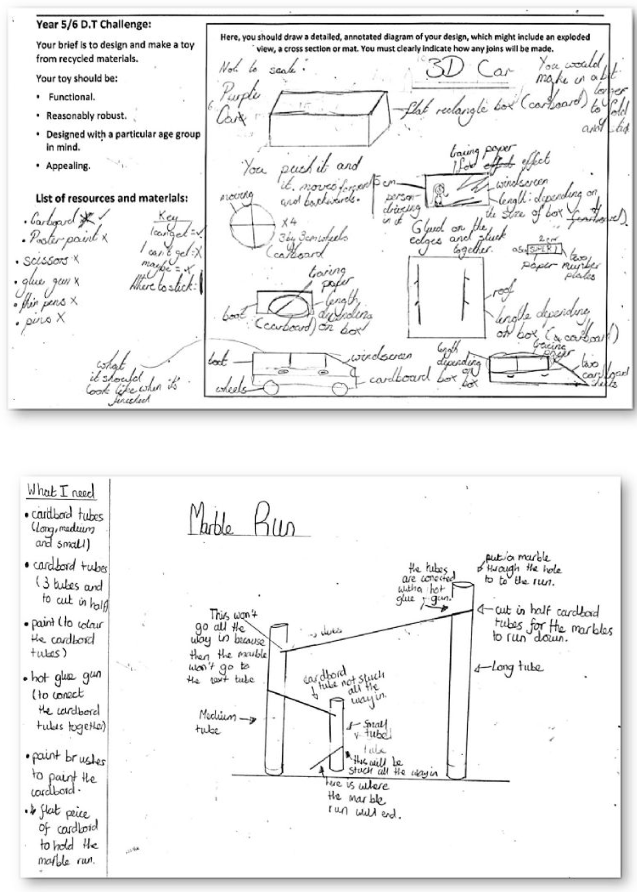 Design Technology : The task						Step 1Design Technology: My initial designs				Step 2Design Technology: Learn about a designer			Step 3Design Technology: The construction process			Step 4Design Technology: Evaluation						Step 5YearTerm and dateYour taskTeacher to type the outline here before printing the sheet. No more than two sentences.Teacher to type the outline here before printing the sheet. No more than two sentences.Teacher to type the outline here before printing the sheet. No more than two sentences.StepsTeacher to type1.2. Teacher to type1.2. Teacher to type1.2. DeadlinesSuccess CriteriaWAGOLLAs an image/s, possibly with a link to a specific artistAs an image/s, possibly with a link to a specific artistAs an image/s, possibly with a link to a specific artistThe taskTeacher to type the outline here before printing the sheet. No more than two sentences.What I want to improve about my designsWhat I want to improve about my designsWhat I like about my designsWhat I like about my designsWhat resources I need to complete my design.Success CriteriaReprint so that children can tick offWritten information, with plenty of imagesWhat I thinkChildren to add a written responseThe taskTeacher to type the outline here before printing the sheet. No more than two sentences.What went wellWhat went wellWhat I want to change.What I want to change.How did I improve my final piece and my understanding?How did I improve my final piece and my understanding?The taskTo sew a Christmas bauble.What went well?What went well?What I would do differently next time.What I would do differently next time.Teacher evaluationTeacher evaluation